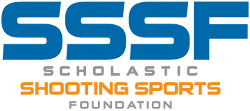 Registration for SSSF National Championships Opens with a BangSAN ANTONIO, Texas (June 8, 2015) – June 1 was much anticipated by Scholastic Clay Target Program (SCTP) teams across the country, as it marked the opening of registration for the 2015 SCTP National Team Championships. Based on the first day’s registrations, staff are predicting another record-breaking event.In the first 24 hours of open registration for the July 13-18 tournament, the program saw 66 teams register 1036 athletes. Eighteen states were represented with 2,026 event registrations filed. “These numbers are incredible; they doubled last year’s first-day totals,” commented Tom Wondrash, SCTP National Director. “Coaches set their alarm clocks to wake up at 12:01 on June 1 to register their teams!” After just one week, SCTP has registered 1182 athletes and 82 teams from 19 states. Those athletes are registered for a total of 2380 events to date.While the numbers are already up significantly from last year’s registrations, Wondrash points out that there will be enough slots to fit in every team wanting to attend at the spacious World Shooting and Recreational Complex in Sparta, Illinois.The Scholastic Pistol Program (SPP) will also hold its National Junior/Senior Championships in conjunction with the SCTP tournament. In its third year, the SPP event has registered 259 athletes from 24 teams in 13 states to date. In addition to a full slate of team shotgun and pistol championships, the 2015 SCTP and SPP National Championships will offer several side events and games, industry participation, exhibitions and clinics by professional shooters, and the opportunity to meet benefactors Larry and Brenda Potterfield. SSSF will also be offering $468,000 in endowment funding for teams to earn.About SSSFThe Scholastic Shooting Sports Foundation (SSSF) is responsible for all aspects of the Scholastic Clay Target Program (SCTP) and Scholastic Pistol Program (SPP) across the United States. SCTP and SPP are youth development programs in which adult coaches and other volunteers use shooting sports to teach and to demonstrate sportsmanship, responsibility, honesty, ethics, integrity, teamwork, and other positive life skills. SCTP was developed as a program of the National Shooting Sports Foundation (NSSF) until the SSSF was created in 2007 to operate the SCTP. In 2012, SSSF created the SPP and became the managing foundation of both programs.

For more information about SSSF, visit www.sssfonline.org.

###